上饶市工程建设项目审批制度改 革领导小组办公室文件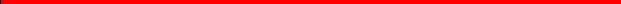 关于做好工程建设项目审批管理系统运行 管理工作的通知市直工改领导小组成员单位、各县(市、区)工程建设项目 审批制度改革领导小组办公室、:为不断深化工程建设项目审批制度改革，确保工程建设 项目审批系统运行平稳，充分发挥系统效能，切实提高审批 效率，优化营商环境，现将有关系统管理工作通知如下：一、加强审批系统日常运行管理市直各单位、各县(市、区)要严格按照审批岗位需求 配置审批人员帐号及相关权限，加强审批人员账号密码管理， 杜绝使用简单密码，严禁非本人使用账号进行审批。需要对审批人员进行调整的，申报单位应向当地政务服务主管部门书面申请，同意后报当地工改办备案，并由当地 工改办提交至市工改办办理变更(市直单位经市政务服务管 理局同意后直接提交至市工改办变更)。新进审批人员应严 格按照“一窗进”制度要求，进驻行政服务大厅集中办公， 被替换的审批人员账号应立即停用。二、优化审批业务咨询服务市直各单位、各县(市、区)应保障“一码清”中公示 的联系电话畅通，安排专人接听，并对咨询服务人员定期进 行业务培训，咨询服务人员实行首问负责制。三、充分发挥审批监管平台功能各县(市、区)应充分利用好省监管平台统计功能，做 好当地审批数据核对工作，对本地建设项目审批情况进行自 查，及时发现和处理本地工程建设项目审批过程中出现的问 题，对问题办件和逾期办件要查明原因、立即整改，对数据 不准确的办件要及时上报市工改办修正。应妥善保管好省监 管平台登入账号密码。四、完善市政报装纳入工改系统审批各县(市、区)要积极协调本地供水、燃气、广播电视、 通信等市政公用服务系统与工程审批系统的对接，对已有自 有系统的市政单位，要通过技术人员做好网络技术对接;对无自有系统的市政单位，要及时纳入工改系统进行审批，杜绝“线下审批”与“体外循环”现象。市直各单位、各县(市、区)要积极做好工程建设项目 审批管理系统的管理工作，对存在的问题及意见建议应及时 报送上饶市工改办，存在技术问题的可与市工改办技术人员 对接处理。联系人：上饶市工改办 付培政广州奥格智能科技有限公司曾银花联系电话：0793-8209047附件 1: 工程建设项目审批制度改革审批人员变更申请 表上饶市工程建设项目审批制度改革领导小组办公室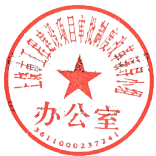 2021年 10 月 26 日附件 1:上饶市工程建设项目审批制度改革审批人员变更申请表填报单位(盖章):             当地政务服务主管部门(盖章):               填报时间：上饶市工改办(盖章):序号单位名称审批服务事项行使层级受   理(联系电话)审   查(联系电话)审批(联系电话)办   结(联系电话)人员进驻情况1变 更 前 ：变 更 前 ：变 更 前 ：变 更 前 ：1变 更 后 ：联系方式：变 更 后 ：联系方式：变 更 后 ：联系方式：变 更 后 ：联系方式：2变 更 前 ：变 更 前 ：变 更 前 ：变 更 前 ：2变 更 后 ：联系方式：变 更 后 ：联系方式：变 更 后 ：联系方式：变 更 后 ：联系方式：